AMENDED AGENDA4PM – BUDGET Welcome and Pledge of AllegianceAppointment of Village Trustee2024-2025 BUDGET – Department Head Presentations6PM – BOARD OF TRUSTEES AGENDAAudience ParticipationReceive Minutes of Board of Trustees Meetings of 2/29/24 and 3/7/246:05pm Public Hearing: Sign LawSign Law: SEQR Review and ActionWater Tank Inspection AgreementContinuation of Budget Department Head PresentationsAdjournmentVILLAGE OF HORSEHEADSVILLAGE OF HORSEHEADSVILLAGE OF HORSEHEADSVILLAGE OF HORSEHEADSVILLAGE OF HORSEHEADSVILLAGE OF HORSEHEADSVILLAGE OF HORSEHEADS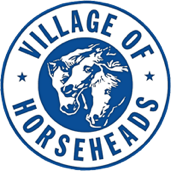 202 SOUTH MAIN STREETHORSEHEADS, NY 14845MayorKevin AdamsCLERK’S OFFICE - (607) 739-5691CLERK’S OFFICE - (607) 739-5691CLERK’S OFFICE - (607) 739-5691Deputy MayorWilliam GoodwinAttorneyJohn G. GroffVILLAGE MANAGER - (607) 739-5691VILLAGE MANAGER - (607) 739-5691VILLAGE MANAGER - (607) 739-5691TrusteesMike SkroskznikClerk-TreasurerDonna DawsonFAX - (607) 739-3941FAX - (607) 739-3941FAX - (607) 739-3941Patricia GrossManagerNathan Naglewww.horseheads.orgwww.horseheads.orgwww.horseheads.orgMark Cronin